Manchester Football Association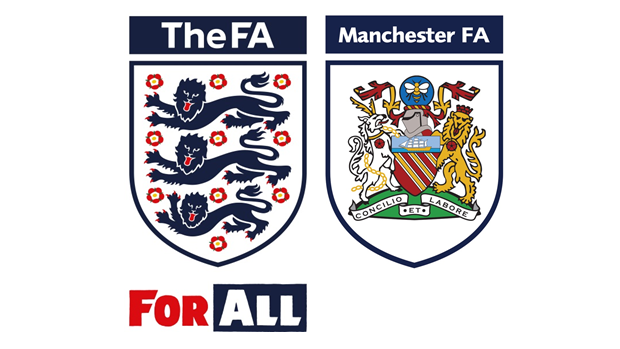 Independent Competitions Working Group Member Manchester FAIndependent Competitions Working Group Member Voluntary / ExpensesWe are looking for dynamic, self-motivated representative individuals with a passion for football to join an already diverse Competitions Working Group t tasked with shaping Manchester FA County Competitions for the future.  The role will work alongside the Independent Chair of the Competitions Working Group to ensure that, all competition related matters are dealt with in a timely and fair manner. The role holder will be one of just a few that are responsible for ensuring that Manchester FA’s current and future competition offers are competitive and representative of the teams across Greater Manchester. The successful applicants will need to be able to demonstrate their ability to deliver within our County FA’s three core values; ‘Passionate, Inspiring and Professional’.The successful applicant must also be able to demonstrate excellent communication and questioning skills. Title: Independent Member of the Competitions Working GroupHours: Flexible – as much time as you wish to put into the role but an expectation to attend quarterly meetings and be contactable throughout the day. Working Location: FlexibleSpecific Duties:To deal with Competition Queries, Protests and Appeals in line with the Competition Rules.To assist in the annual review process of all county Competition Rules.To offer the group thoughts and opinions from your chosen area of the game and its impact on county competitions. To attend all Competitions Working Group meetings as and when scheduled. To champion core projects and tasks as prescribed by the Independent Chair of Competitions.To be able to respond via email in a timely manner to all queries by the Business Operations Manager and Independent Chair of Competitions. What can we offer?An exciting opportunity to be part of a forward thinking, progressive business.To work with key stakeholders within the grassroots and the professional game.A commitment to empowered and supportive personal development.How to apply:Applications will be accepted upon the completion of the application form contained in this recruitment pack.  It is essential that applicants clearly demonstrate their ability to meet the requirements of the role, explaining how their experience and technical skills will assist them.Recruitment for the voluntary role will be based on both the technical ability to fulfil the role and also the following key behavioural competencies: Collaborative TeamworkCreating SolutionsCustomer Excellence & QualityInfluential CommunicationInspiring Others To SucceedCriminal Records Check - As this role may involve direct access to young persons under the age of eighteen, within the context of the job or any subsequently related activities or responsibilities, the successful candidate will undergo a thorough screening process, which will include a Criminal Records Check, to ensure their suitability for the role. Manchester FA is committed to equality of opportunity and welcomes applications from all sections of the community. Manchester County FA’s Equality Statement is available on request.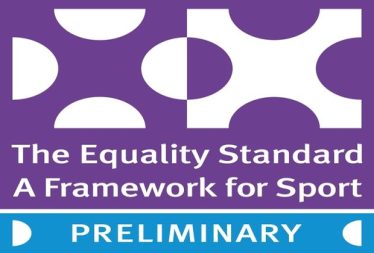 Independent Competitions Working Group MemberPlease return this form together with your CV by no later than 28TH June 2019	All applications submitted will be treated confidentially.  	Please send them marked ‘Private and Confidential’ to:Independent Competition Working Group Members, Manchester FA, Manchester Tennis & Football Centre, 9 Sportcity Way, Etihad Campus, M11 3DU or by email to: Paul.Roots@ManchesterFA.com	   Personal CharacteristicsIndependent Competitions Working Group MembersName:Address:Contact Number (Daytime):Contact Number (Home):Contact Email:Are you currently employed?Please delete accordinglyYes / No / RetiredYes / No / RetiredDo you have access to a PC/Tablet with microphone and speaker?Please delete accordinglyYes / NoPlease tell us how about your personal experience with Manchester FA or County FA Cup CompetitionsPlease tell us your reasons/motives for applying for this rolePlease tell us about your background in footballPlease list any Clubs that you are involved with for the 2019/20 seasonPlease list any Leagues that you are involved with for the 2019/20 seasonPlease list any Clubs or Leagues you have been involved in over the past 10 years